Porter’s Five Forces FrameworkDr. Michael E. Porter’s five forces framework provides an opportunity to look at the institution’s threats and opportunities in higher education. The five forces include the threat of new entrants, supplier power, buyer power, the threat of substitutes, and industry rivalry. Step-by-step Guide Step one: Identify the threats of new entrants by answering the questions: How hard is it to enter your industry? What new players have arrived recently?  Bullet point the conclusions and decide if the threat is high, moderate, or low.Step two: Identify the threat of substitution by answering the questions: How easy would it be to replace the services of your department with an entirely new service? What current substitute products and services already exist? Bullet point the conclusions and decide if the threat is high, moderate, or low. Step three: List all the suppliers that enable your department to provide services.  Consider how powerful the suppliers are and what impact they may have on your work. Bullet point the conclusions and decide if the threat is high, moderate, or low. Step four: List all the customers/buyers and consider their power. Identify how much services they purchase, if they are price sensitive, how well they know about your services, how much it costs to gain new customers and retain the existing. Bullet point the conclusions and decide if the threat is high, medium, or low. Step five:  Looking at the completed four areas, establish the competitive rivalry in your industry. These questions may help: Who are the competitors in your field? What advantages do they leverage over your department? What distinguishes your department from the competitors?  Step six: Look out for the wins and concerns and consider how they may influence the future direction of the department. On the next page there is an example of an Agriculture School.   Porter’s Five Forces Framework for Agriculture School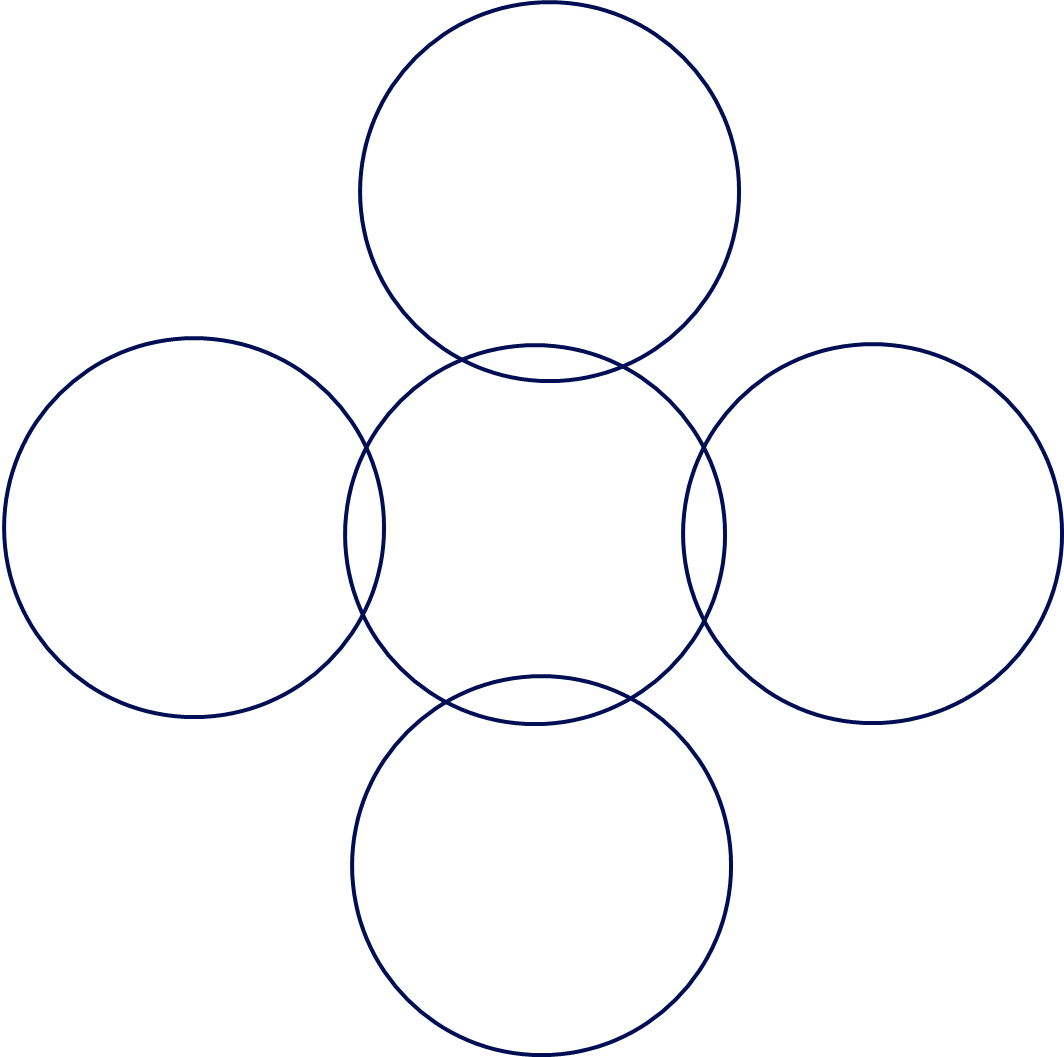 Porter’s Five Forces TemplateIn the space below, explore the threats and opportunities in relation to your area.